Betekenis bij woordweb de pen. Kern 1 dag 13De penEen pen is een ding om mee te schrijven. In een pen zit inkt.De inktinkt is een vloeistof om mee te schrijven. Je hebt inkt in verschillende kleuren.De vullingDe vulling is een buisje waar de inkt in zit.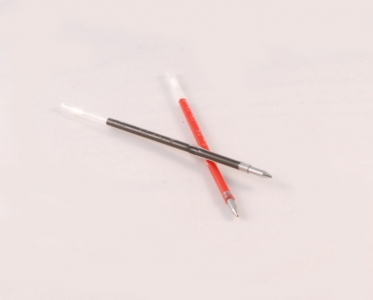 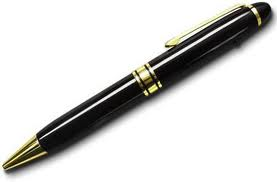 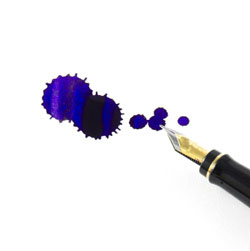 